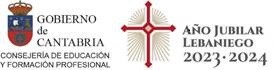 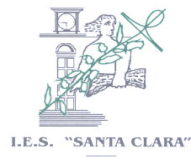 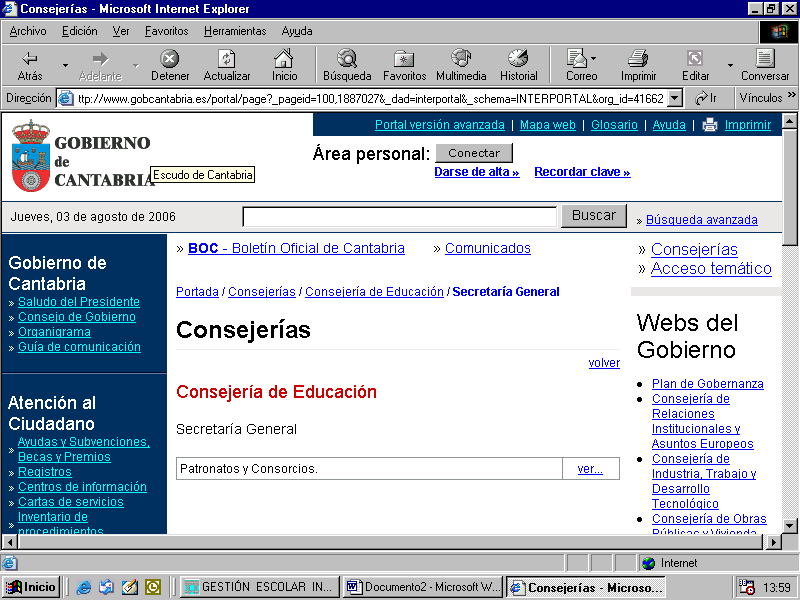 1) INSTRUCCIONES Y DOCUMENTACIÓN QUE DEBEN ENTREGAR TODOS LOS ALUMNOS:- Rellenad todos los datos con LETRAS MAYÚSCULAS.- Fotocopia del DNI o documento identificativo (si se matricula por primera vez o no se aportó el curso anterior).- Resguardo del ingreso del seguro escolar: todos los alumnos/as menores de 28 años, excepto de 1º y 2º de eso, deberán hacer transferencia bancaria por importe de 1,12 €, en la siguiente cuenta del Banco Santander:2)ADEMÁS, LOS ALUMNOS NUEVOS DEBEN APORTAR:-CERTIFICADO NOTAS de 1º de Bachillerato (Fotocopia y original)-SI REPITE CURSO: Certificado de notas de 1º y 2º de bachillerato.-Foto de carnet: si se desea actualizar la que existe en la plataforma Yedra. (Con nombres y apellidos en el dorso)USO DE IMÁGENES: Sí /NO (RODEE una opción) autorizo el uso por parte del centro de la imagen de mi hijo/a durante el desarrollo de actividades académicas. El IES Santa Clara no utilizará estas imágenes con fines comerciales o publicitarios.Santander, ___   de _______________de 2023                                                                   Firma del solicitanteQuedo enterado/a de que esta inscripción está condicionada a la comprobación de los datos de cuya veracidad me responsabilizo.RESGUARDO MATRÍCULA I.E.S. SANTA CLARA – CURSO 2023/2024*LA ELECCIÓN DE MATERIAS ESTÁ SUPEDITADA A LAS POSIBILIDADES ORGANIZATIVAS DEL CENTRO¿Es la primera vez que se matricula en este Centro?ELECCIÓN DE ASIGNATURAS:*LA ELECCIÓN DE MATERIAS ESTÁ SUPEDITADA A LAS POSIBILIDADES ORGANIZATIVAS DEL CENTROLos datos recogidos en este impreso serán utilizados únicamente con fines académicos. La Consejería de Educación no utilizará estos datos con fines comerciales o publicitarios.2º BACHILLERATOCIENCIAS Y TECNOLOGÍASELLO DEL CENTRODNI/PasaporteAPELLIDOS Y NOMBREAPELLIDOS Y NOMBREAPELLIDOS Y NOMBREAPELLIDOS Y NOMBRENACIONALIDADTfno:Tfno:Madre:Madre:Madre:Madre:Madre:Madre:Madre:Madre:FECHA DE NACIMIENTOFECHA DE NACIMIENTOFECHA DE NACIMIENTOFECHA DE NACIMIENTONACIONALIDADTfno:Tfno:Padre:Padre:Padre:Padre:Padre:Padre:Padre:Padre:FECHA DE NACIMIENTOFECHA DE NACIMIENTOFECHA DE NACIMIENTOFECHA DE NACIMIENTOCORREO ELECTRÓNICOSEXO: V  □   M □SEXO: V  □   M □SEXO: V  □   M □PAíSNACIMIENTOPAíSNACIMIENTOPAíSNACIMIENTOPAíSNACIMIENTOPROVINCIA NACIMIENTOMUNICIPIONACIMIENTOMUNICIPIONACIMIENTOMUNICIPIONACIMIENTOMUNICIPIONACIMIENTOLOCALIDAD NACIMIENTOLOCALIDAD NACIMIENTODOMICILIO DEL ALUMNOCÓDIGO POSTALCÓDIGO POSTALCÓDIGO POSTALPROVINCIAMUNICIPIOMUNICIPIOMUNICIPIOMUNICIPIOMUNICIPIOLOCALIDADLOCALIDADLOCALIDADAPELLIDOS Y NOMBRE DEL PADRE O TUTOR:APELLIDOS Y NOMBRE DEL PADRE O TUTOR:D.N.I.D.N.I.D.N.I.D.N.I.APELLIDOS Y NOMBRE DE LA MADRE O TUTORA:APELLIDOS Y NOMBRE DE LA MADRE O TUTORA:D.N.I.D.N.I.D.N.I.D.N.I.Nº DE CUENTA: ES25/0075/0145/9506/0190/7786ORDENANTE: NOMBRE Y APELLIDOS DEL ALUMNO/ANOMBRE Y APELLIDOS DEL ALUMNO/A:NOMBRE Y APELLIDOS DEL ALUMNO/A:D.N.I.SELLO DEL CENTROCURSO EN EL QUE SE MATRICULA:2º BACHILLERATO  DE  CIENCIAS Y TECNOLOGÍACURSO EN EL QUE SE MATRICULA:2º BACHILLERATO  DE  CIENCIAS Y TECNOLOGÍACURSO EN EL QUE SE MATRICULA:2º BACHILLERATO  DE  CIENCIAS Y TECNOLOGÍASELLO DEL CENTROAPELLIDOS:NOMBRE:DNI:Sí     Curso y Centro en el que estuvo matriculado en el curso anterior: No    Curso en el que estuvo matriculado en el curso anterior:ASIGNATURAS PENDIENTES DE 1º DE BACHILLERATO:1.- MATERIAS COMUNES: INGLÉS, LENGUA CASTELLANA Y LITª, Hª DE ESPAÑA, Hª DE LA FILOSOFÍA2.-MATERIA DE MODALIDAD OBLIGATORIA:  SE ELIGE UNA  MATEMÁTICAS II MATEMATICAS APLICADAS A LAS CIENCIAS SOCIALES II3º.- MATERIAS DE MODALIDAD:  SE CURSARÁN DOS, numerad por orden de preferencia BIOLOGÍA (1) FÍSICA (2) QUÍMICA (2) DIBUJO TÉCNICO II (3) GEOLOGÍA Y CIENCIAS AMBIENTALES (4) TECNOLOGÍA E INGENIERÍA II (5)Debes haber cursado en 1º Biología, Geología y Ciencias Ambientales.Debes haber cursado en 1º de bachillerato Física y Química.Debes haber cursado Dibujo Técnico IDebes haber cursado en 1º Biología, Geología y Ciencias Ambientales.Debes haber cursado en 1º Tecnología e Ingeniería I4º.  MATERIAS OPTATIVAS:  SE CURSARÁ UNA, numerad por orden de preferencia FRANCÉS                                                    ALEMÁN  PROGRAMACIÓN Y GESTIÓN DE DATOS  PSICOLOGÍA MATERIA DE  MODALIDAD NO ESCOGIDA PREVIAMENTE, escribid la materia elegida HISTORIA DE LA MÚSICA Y LA DANZA FAG